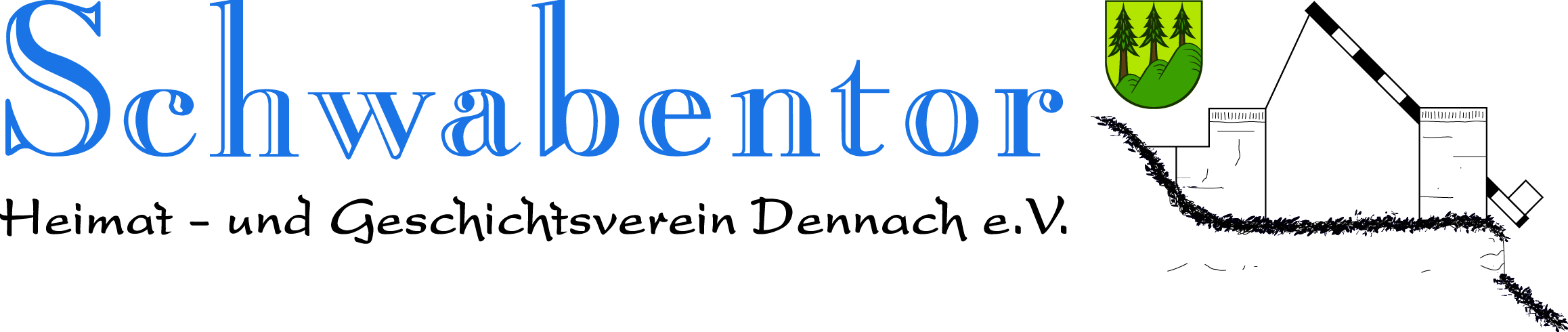 Einladung zur Jahreshauptversammlung 2024Der Heimat- und Geschichtsverein Dennach zieht Bilanz – alle Ereignisse aus dem Geschäftsjahr 2023, Informationen über alle Aktivitäten, Zahlen, Daten sowie Berichte in Wort und Bild zu den Arbeitseinsätzen und Veranstaltungen.Datum:  Samstag, 09.03.2024   ab 19 UhrOrt:  TSV Heim am Sportplatz DennachDie Tagesordnung :             1. Begrüßung			     2. Totenehrung			     3. Geschäftsbericht des 1. Vorsitzenden			     4. Tätigkeitsberichte aus den Arbeitsgruppen			     5. Bericht des Schriftführers			     6. Kassenbericht der Schatzmeisterin			     7. Bericht der Kassenprüfer			     8. Entlastung des Vorstandes		                   9.  Anträge,  SonstigesAnträge zur Tagesordnung können bis zum 02.03.2024 eingereicht werden bei:Armin Großmüller,  Dobler Strasse 24,  75305 Neuenbürg-DennachKontakt: HGV Dennach – Armin Großmüller,  Tel 07082-7390,  info@schwabenkiwi.deJannoh Salch,  Tel  0176-61200615  jannoh.salch@schwabentor  .com